Tuesday 23.06.2020Fluent in Five605 + 3,987 =874 – 474 =100 x 0.8 =12 x 3 =0.9 + 10.8 =Times Table RockstarsSpend 10 minutes on TT Rockstars (ON SOUNDCHECK PLEASE!)Maths Task – Equivalent FractionsRemember you can look at the fraction wall on your knowledge organiser to help you find equivalent fractions. 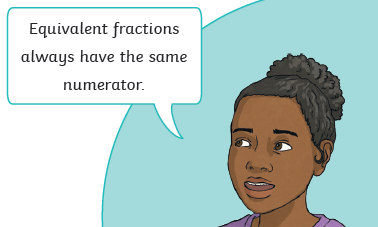 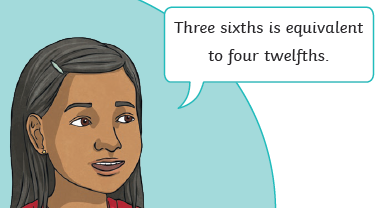 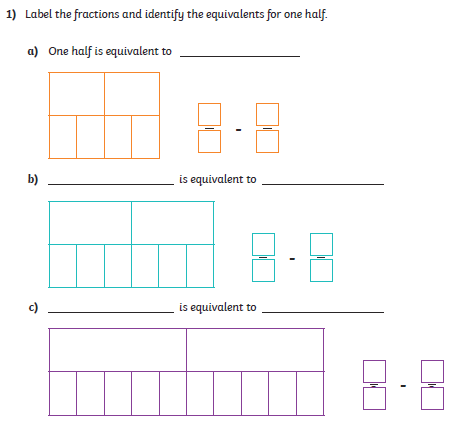 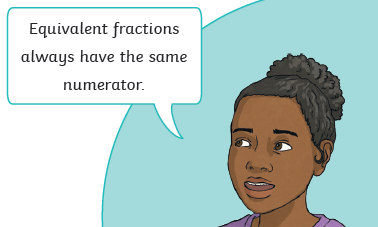 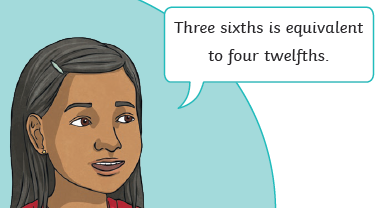 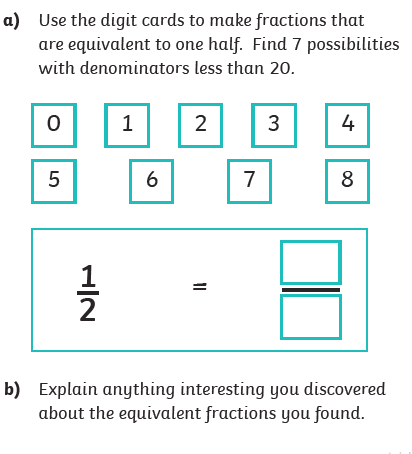 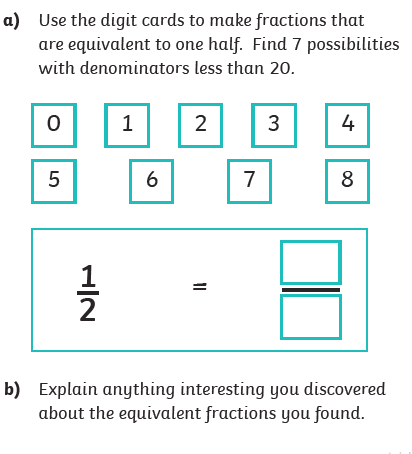 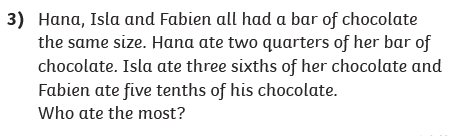 